KEMENTERIAN RISET, TEKNOLOGI, DAN PENDIDIKAN TINGGI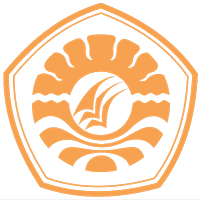 UNIVERSITAS NEGERI MAKASSARFAKULTAS ILMU PENDIDIKANAlamat: Kampus FIP UNM Tidung Jl. Tamalate 1 Makassar KP. 90222Telepon: (0411) 884457, Fax. (0411) 883076Laman: unm.ac.idPENGESAHAN UJIAN SKRIPSISkripsi diterima oleh Panitian Ujian Skripsi Fakultas Ilmu Pendidikan Universitas Negeri Makassar dengan SK Dekan No. 6228/UN36.4/PP/2016. Untuk memenuhi sebagian persyaratan memperoleh gelar Sarjana Pendidikan pada Program Studi Guru Sekolah Dasar (PGSD) pada hari Senin, 08 Agustus 2016.Disahkan olehDekan Fakultas Ilmu PendidikanUniversitas Negeri MakassarDr. Abdullah Sinring, M.Pd.NIP. 19620303 198803 1 003Panitia ujian :Ketua	        :  Dr. Abdullah Sinring, M.Pd	(........................................)Sekertaris	        : Dra. Hj. Rosdiah Salam, M.P	(..........................................)Pembimbing I   : Dra. Hj. Amrah, M.Pd   	(..........................................) Pembimbing II : Dra. Andi Nurochmah, M.Pd	(..........................................)Penguji I	        : Drs. Lutfi B, M.Kes		(..........................................)Penguji II	        : Dra. Sitti Habibah, M.Si	(..........................................)